§9090.  Municipal foreclosure; unlicensed manufactured housing communitiesNotwithstanding any other provision of law, a municipality that, as a result of the nonpayment of property taxes, forecloses and takes possession of real estate on which is located an unlicensed manufactured housing community may, if the municipality determines the manufactured housing community poses a risk to public health, welfare or safety, close the manufactured housing community and, with at least 30 days' prior written notice, evict the inhabitants of the community.  A municipality that takes possession of real estate on which is located an unlicensed manufactured housing community does not enter a landlord and tenant relationship with any inhabitant of the community and is not subject to the provisions of chapter 953 or any other laws governing relations between a landlord and tenant.  This section does not apply to a municipality that is or becomes the licensed operator of the manufactured housing community.  [PL 2017, c. 210, Pt. B, §38 (AMD).]SECTION HISTORYPL 1999, c. 203, §1 (NEW). PL 2017, c. 210, Pt. B, §38 (AMD). The State of Maine claims a copyright in its codified statutes. If you intend to republish this material, we require that you include the following disclaimer in your publication:All copyrights and other rights to statutory text are reserved by the State of Maine. The text included in this publication reflects changes made through the First Regular and First Special Session of the 131st Maine Legislature and is current through November 1, 2023
                    . The text is subject to change without notice. It is a version that has not been officially certified by the Secretary of State. Refer to the Maine Revised Statutes Annotated and supplements for certified text.
                The Office of the Revisor of Statutes also requests that you send us one copy of any statutory publication you may produce. Our goal is not to restrict publishing activity, but to keep track of who is publishing what, to identify any needless duplication and to preserve the State's copyright rights.PLEASE NOTE: The Revisor's Office cannot perform research for or provide legal advice or interpretation of Maine law to the public. If you need legal assistance, please contact a qualified attorney.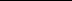 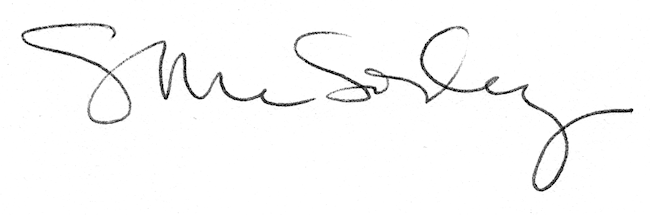 